Lokalna Grupa Działania „WARMIŃSKI ZAKĄTEK”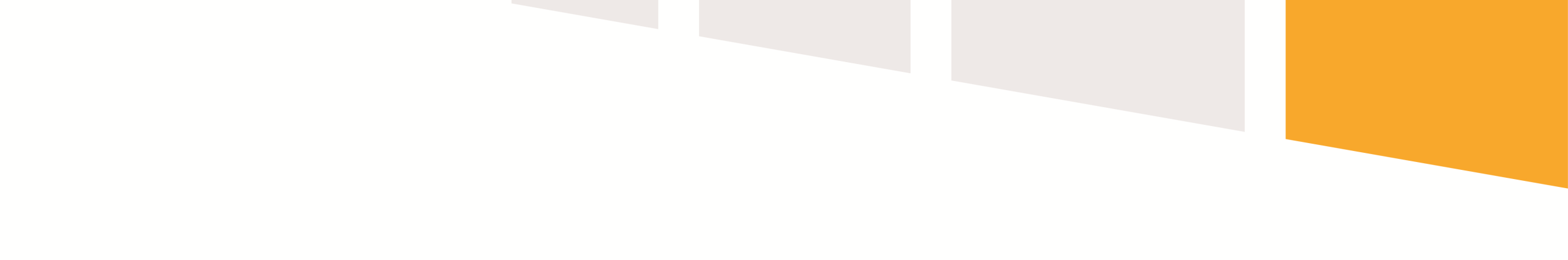 W Partnerstwie z Powiatem Kętrzyńskim realizuje projekt dofinansowany z Funduszy Europejskich NOWE ZAWODY NOWE SZANSE       Celem projektu jest nabycie  kwalifikacji i kompetencji zawodowych 32 uczniów/nic Branżowej Szkoły Specjalnej I Stopnia            w Specjalnym Ośrodku Szkolno – Wychowawczym im. Św. Jana Pawła II (SOSW) w Kętrzynie (12K,20M), poprzez uzyskanie  kwalifikacji              komplementarnych do zawodów nauczanych w szkole (ogrodnik, stolarz, kucharz, pracownik pomocniczy obsługi hotelowej) i umiejętności uniwersalnych niezbędnych              na rynku pracy w wyniku ukończenia kursów zawodowych i szkoleń (32 Uczniów) oraz odbycia staży u pracodawców (20 Uczniów), współpraca z pracodawcami (5),              podniesienie kompetencji i kwalifikacji 5 nauczycieli nauki zawodu, wyposażenie placówki w sprzęt/materiały dydaktyczne zgodne z koncepcją uniwersalnego              projektowania (do efektywnej nauki zawodu uczniów z niepełnosprawnością umysłową) oraz niezbędne do przeprowadzenia szkoleń, czego efektem będzie              wzrost zatrudnialności absolwentów szkoły będących osobami ze stopniem niepełnosprawności lekkim na regionalnym rynku pracy realizowany w okresie               od 01.01.2021 r. do 20.12.2022 r.Dofinansowanie projektu z UE: 661 950,59 złotych.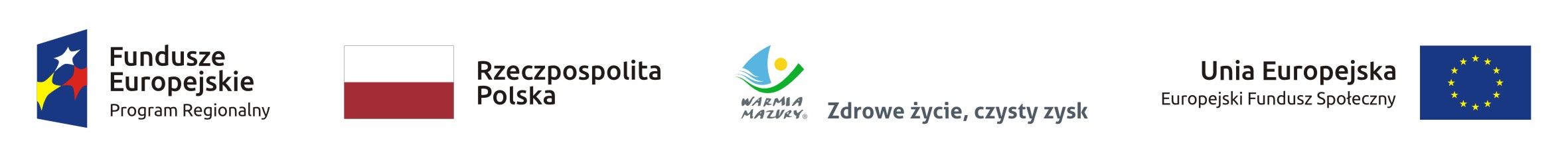 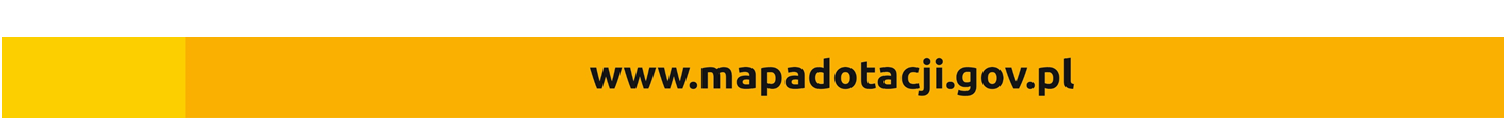 